Publicado en Madrid el 19/10/2018 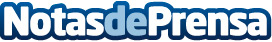 ICommunity, la primera plataforma de España y LATAM que democratiza la tecnología Blockchain para empresasiCommunity levanta enorme expectación en el South Summit 2018 con su producto "iCommunity Blockchain Solutions" (iBS). La primera plataforma BaaS española y de LATAM cierra varios acuerdos de colaboración con grandes empresas. La ronda de financiación pública "ICO" está prevista para 2019. Previamente habrá una preventa privada de tokens con grandes descuentos
Datos de contacto:Mario García 652145805Nota de prensa publicada en: https://www.notasdeprensa.es/icommunity-la-primera-plataforma-de-espana-y_1 Categorias: Finanzas Programación Madrid Recursos humanos Innovación Tecnológica http://www.notasdeprensa.es